上海逸思医疗科技有限公司2016校园招聘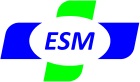 一、公司简介上海逸思医疗科技有限公司成立于2011年11月，总部坐落于上海市浦东新区国际医学园区。公司是国内首家专注于肿瘤微创外科器械的研发、生产、销售的高科技创新企业，专注于肿瘤微创医疗器械的研发和产业化，以“做广大癌症患者用得起的微创产品”为使命，倡导“实效、学习、创新、功德”的企业理念，努力成为国内外科领域的行业领导者！公司拥有资深专业的管理团队，团队由一群充满活力和创造力的70、80、90后组成。目前的研发团队拥有来自GE、3M、西门子等知名企业的资深专家，众多员工分别来自于清华大学、北京大学、上海交大、复旦大学等知名学府，是一支学习氛围浓厚，极富创造力及竞争力的“高、新、尖”团队。公司正处于飞速发展的阶段，渴望有梦想、有激情、有事业心的伙伴加盟。如果您是我们正在寻找的伙伴，逸思将成为您“梦开始的地方”！ 二、招聘岗位1、机械工程师（10人）工作职责：（1）参与产品开发，包括产品功能设计、结构设计、零部件设计、材料与工艺设计、生产和检验工装的设计及力学分析；（2）负责供应商选择，样品试制与验证；（3）编写开发技术文档、产品风险分析及专利申请；（4）参与产品的临床、注册过程并提供支持，参与产品上市推广及售后技术支持。
任职要求：（1）本科及以上学历，硕士优先，机械设计、材料等相关专业；
（2）扎实的机械设计理论基础知识；（3）良好的学习能力、沟通能力、团队协作能力。2、质量工程师（2人）工作职责：负责新产品研发过程中，产品、原材料、包装等性能的设计验证，确定验证方案，整理、分析数据并形成报告，包括老化验证、运输验证、灭菌验证等； 建立产品检验规范和质量控制计划，建立IQC、PQC、FQC，确定检测项目、检测方法、抽样方案等，并根据需要进行检具设计对检验员工进行培训和考核；进行测试方法研究，建立标准测试方法、设计工装模具；协助工艺人员完成工艺确认、试生产所需的各类验证工作，并提供相应数据；参加产品风险分析、管理活动，协助研发人员完成产品设计开发阶段的风险分析；负责客户投诉和品质异常处理，制定纠正、预防措施，并跟进措施进展；负责对转产的、上市的产品进行年度风险管理活动；配合进行体系考核、注册、动物实验/临床试验相关工作。任职资格：本科及以上学历，医疗器械、机械、材料或相关专业；扎实的专业理论基础知识；良好的学习能力、沟通能力、团队协作能力。三、薪资福利待遇公司推行工资+公司（期）股权的综合激励方式 ，项目团队还将获得上市产品销售收入的提成奖金，同时公司还将为员工提供人性化的福利：1、具有竞争力的薪酬；2、完善的社会保险以及住房公积金；3、各项补贴以及公司规定的其他奖励；4、提供全面、系统、专业的培训；5、提供广阔的职业发展空间与提升机会；6、国家法定节假日、婚假、产假、带薪年假等；7、细致入微的员工关怀（如员工生日活动、结婚礼金、下午茶、各文体活动、年度旅游、年度体检等）。四、培养方向公司期望在未来2-3年内能从现招募的员工中培养出一批新的项目经理/部门主管或经理，并希望能从中挖掘有潜力、有抱负者，培养成为公司未来的中、高级管理人员，持续推进公司的稳健、强劲、持续发展。五、招聘流程简历投递-----笔试-----面试-----录用-----签订三方协议-----实习-----正式报到 联系人：马先生、刘女士               联系电话：021-50456176-8002简历投递邮箱：sarinaliu@ezisurg.com（邮件主题格式：应聘职位+学校+专业+姓名）公司地址：上海市浦东新区天雄路588弄10号楼。   